(ร่าง) ประกาศ กสทช. เรื่อง แผนความถี่วิทยุ กิจการประจำที่ ย่านความถี่ 5 กิกะเฮิรตซ์(ร่าง) ประกาศ กสทช. เรื่อง แผนความถี่วิทยุ กิจการประจำที่ ย่านความถี่ 6.7 กิกะเฮิรตซ์(ร่าง) ประกาศ กสทช. เรื่อง แผนความถี่วิทยุ กิจการประจำที่ ย่านความถี่ 7.2 กิกะเฮิรตซ์(ร่าง) ประกาศ กสทช. เรื่อง แผนความถี่วิทยุ กิจการประจำที่ ย่านความถี่ 7.5 กิกะเฮิรตซ์(ร่าง) ประกาศ กสทช. เรื่อง แผนความถี่วิทยุ กิจการประจำที่ ย่านความถี่ 8 กิกะเฮิรตซ์(ร่าง) ประกาศ กสทช. เรื่อง แผนความถี่วิทยุ กิจการประจำที่ ย่านความถี่ 11 กิกะเฮิรตซ์(ร่าง) ประกาศ กสทช. เรื่อง แผนความถี่วิทยุ กิจการประจำที่ ย่านความถี่ 15 กิกะเฮิรตซ์(ร่าง) ประกาศ กสทช. เรื่อง แผนความถี่วิทยุ กิจการประจำที่ ย่านความถี่ 18 กิกะเฮิรตซ์(ร่าง) ประกาศ กสทช. เรื่อง แผนความถี่วิทยุ กิจการประจำที่ ย่านความถี่ 23 กิกะเฮิรตซ์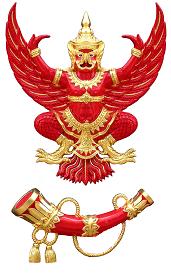 แบบแสดงความคิดเห็นต่อ (ร่าง) ประกาศ กสทช. เรื่อง แผนความถี่วิทยุ กิจการประจำที่ จำนวน ๙ ฉบับวัน/เดือน/ปี ชื่อ/หน่วยงานผู้ให้ความคิดเห็น ที่อยู่ โทรศัพท์ โทรสาร Email address ประเด็นความคิดเห็น/ข้อเสนอแนะขอบข่าย (ข้อ 1)................................................................................................................................................................................................................................................................................................................................................................................................................................................................................................................................................................................................................................................................................................................................................................................................................................................................................................................................................................................................................................................................................................................................................การกำหนดช่องความถี่ (ข้อ 2)................................................................................................................................................................................................................................................................................................................................................................................................................................................................................................................................................................................................................................................................................................................................................................................................................................................................................................................................................................................................................................................................................................................................................ลักษณะทางเทคนิค (ข้อ 3)................................................................................................................................................................................................................................................................................................................................................................................................................................................................................................................................................................................................................................................................................................................................................................................................................................................................................................................................................................................................................................................................................................................................................ประเด็นความคิดเห็น/ข้อเสนอแนะเงื่อนไขการใช้คลื่นความถี่ (ข้อ 4)................................................................................................................................................................................................................................................................................................................................................................................................................................................................................................................................................................................................................................................................................................................................................................................................................................................................................................................................................................................................................................................................................................................................................ประเด็นอื่นๆ................................................................................................................................................................................................................................................................................................................................................................................................................................................................................................................................................................................................................................................................................................................................................................................................................................................................................................................................................................................................................................................................................................................................................ประเด็นความคิดเห็น/ข้อเสนอแนะขอบข่าย (ข้อ 1)................................................................................................................................................................................................................................................................................................................................................................................................................................................................................................................................................................................................................................................................................................................................................................................................................................................................................................................................................................................................................................................................................................................................................การกำหนดช่องความถี่ (ข้อ 2)................................................................................................................................................................................................................................................................................................................................................................................................................................................................................................................................................................................................................................................................................................................................................................................................................................................................................................................................................................................................................................................................................................................................................ลักษณะทางเทคนิค (ข้อ 3)................................................................................................................................................................................................................................................................................................................................................................................................................................................................................................................................................................................................................................................................................................................................................................................................................................................................................................................................................................................................................................................................................................................................................ประเด็นความคิดเห็น/ข้อเสนอแนะเงื่อนไขการใช้คลื่นความถี่ (ข้อ 4)................................................................................................................................................................................................................................................................................................................................................................................................................................................................................................................................................................................................................................................................................................................................................................................................................................................................................................................................................................................................................................................................................................................................................ประเด็นอื่นๆ................................................................................................................................................................................................................................................................................................................................................................................................................................................................................................................................................................................................................................................................................................................................................................................................................................................................................................................................................................................................................................................................................................................................................ประเด็นความคิดเห็น/ข้อเสนอแนะขอบข่าย (ข้อ 1)................................................................................................................................................................................................................................................................................................................................................................................................................................................................................................................................................................................................................................................................................................................................................................................................................................................................................................................................................................................................................................................................................................................................................การกำหนดช่องความถี่ (ข้อ 2)................................................................................................................................................................................................................................................................................................................................................................................................................................................................................................................................................................................................................................................................................................................................................................................................................................................................................................................................................................................................................................................................................................................................................ลักษณะทางเทคนิค (ข้อ 3)................................................................................................................................................................................................................................................................................................................................................................................................................................................................................................................................................................................................................................................................................................................................................................................................................................................................................................................................................................................................................................................................................................................................................ประเด็นความคิดเห็น/ข้อเสนอแนะเงื่อนไขการใช้คลื่นความถี่ (ข้อ 4)................................................................................................................................................................................................................................................................................................................................................................................................................................................................................................................................................................................................................................................................................................................................................................................................................................................................................................................................................................................................................................................................................................................................................ประเด็นอื่นๆ................................................................................................................................................................................................................................................................................................................................................................................................................................................................................................................................................................................................................................................................................................................................................................................................................................................................................................................................................................................................................................................................................................................................................ประเด็นความคิดเห็น/ข้อเสนอแนะขอบข่าย (ข้อ 1)................................................................................................................................................................................................................................................................................................................................................................................................................................................................................................................................................................................................................................................................................................................................................................................................................................................................................................................................................................................................................................................................................................................................................การกำหนดช่องความถี่ (ข้อ 2)................................................................................................................................................................................................................................................................................................................................................................................................................................................................................................................................................................................................................................................................................................................................................................................................................................................................................................................................................................................................................................................................................................................................................ลักษณะทางเทคนิค (ข้อ 3)................................................................................................................................................................................................................................................................................................................................................................................................................................................................................................................................................................................................................................................................................................................................................................................................................................................................................................................................................................................................................................................................................................................................................ประเด็นความคิดเห็น/ข้อเสนอแนะเงื่อนไขการใช้คลื่นความถี่ (ข้อ 4)................................................................................................................................................................................................................................................................................................................................................................................................................................................................................................................................................................................................................................................................................................................................................................................................................................................................................................................................................................................................................................................................................................................................................ประเด็นอื่นๆ................................................................................................................................................................................................................................................................................................................................................................................................................................................................................................................................................................................................................................................................................................................................................................................................................................................................................................................................................................................................................................................................................................................................................ประเด็นความคิดเห็น/ข้อเสนอแนะขอบข่าย (ข้อ 1)................................................................................................................................................................................................................................................................................................................................................................................................................................................................................................................................................................................................................................................................................................................................................................................................................................................................................................................................................................................................................................................................................................................................................การกำหนดช่องความถี่ (ข้อ 2)................................................................................................................................................................................................................................................................................................................................................................................................................................................................................................................................................................................................................................................................................................................................................................................................................................................................................................................................................................................................................................................................................................................................................ลักษณะทางเทคนิค (ข้อ 3)................................................................................................................................................................................................................................................................................................................................................................................................................................................................................................................................................................................................................................................................................................................................................................................................................................................................................................................................................................................................................................................................................................................................................ประเด็นความคิดเห็น/ข้อเสนอแนะเงื่อนไขการใช้คลื่นความถี่ (ข้อ 4)................................................................................................................................................................................................................................................................................................................................................................................................................................................................................................................................................................................................................................................................................................................................................................................................................................................................................................................................................................................................................................................................................................................................................ประเด็นอื่นๆ................................................................................................................................................................................................................................................................................................................................................................................................................................................................................................................................................................................................................................................................................................................................................................................................................................................................................................................................................................................................................................................................................................................................................ประเด็นความคิดเห็น/ข้อเสนอแนะขอบข่าย (ข้อ 1)................................................................................................................................................................................................................................................................................................................................................................................................................................................................................................................................................................................................................................................................................................................................................................................................................................................................................................................................................................................................................................................................................................................................................การกำหนดช่องความถี่ (ข้อ 2)................................................................................................................................................................................................................................................................................................................................................................................................................................................................................................................................................................................................................................................................................................................................................................................................................................................................................................................................................................................................................................................................................................................................................ลักษณะทางเทคนิค (ข้อ 3)................................................................................................................................................................................................................................................................................................................................................................................................................................................................................................................................................................................................................................................................................................................................................................................................................................................................................................................................................................................................................................................................................................................................................ประเด็นความคิดเห็น/ข้อเสนอแนะเงื่อนไขการใช้คลื่นความถี่ (ข้อ 4)................................................................................................................................................................................................................................................................................................................................................................................................................................................................................................................................................................................................................................................................................................................................................................................................................................................................................................................................................................................................................................................................................................................................................ประเด็นอื่นๆ................................................................................................................................................................................................................................................................................................................................................................................................................................................................................................................................................................................................................................................................................................................................................................................................................................................................................................................................................................................................................................................................................................................................................ประเด็นความคิดเห็น/ข้อเสนอแนะขอบข่าย (ข้อ 1)................................................................................................................................................................................................................................................................................................................................................................................................................................................................................................................................................................................................................................................................................................................................................................................................................................................................................................................................................................................................................................................................................................................................................การกำหนดช่องความถี่ (ข้อ 2)................................................................................................................................................................................................................................................................................................................................................................................................................................................................................................................................................................................................................................................................................................................................................................................................................................................................................................................................................................................................................................................................................................................................................ลักษณะทางเทคนิค (ข้อ 3)................................................................................................................................................................................................................................................................................................................................................................................................................................................................................................................................................................................................................................................................................................................................................................................................................................................................................................................................................................................................................................................................................................................................................ประเด็นความคิดเห็น/ข้อเสนอแนะเงื่อนไขการใช้คลื่นความถี่ (ข้อ 4)................................................................................................................................................................................................................................................................................................................................................................................................................................................................................................................................................................................................................................................................................................................................................................................................................................................................................................................................................................................................................................................................................................................................................ประเด็นอื่นๆ................................................................................................................................................................................................................................................................................................................................................................................................................................................................................................................................................................................................................................................................................................................................................................................................................................................................................................................................................................................................................................................................................................................................................ประเด็นความคิดเห็น/ข้อเสนอแนะขอบข่าย (ข้อ 1)................................................................................................................................................................................................................................................................................................................................................................................................................................................................................................................................................................................................................................................................................................................................................................................................................................................................................................................................................................................................................................................................................................................................................การกำหนดช่องความถี่ (ข้อ 2)................................................................................................................................................................................................................................................................................................................................................................................................................................................................................................................................................................................................................................................................................................................................................................................................................................................................................................................................................................................................................................................................................................................................................ลักษณะทางเทคนิค (ข้อ 3)................................................................................................................................................................................................................................................................................................................................................................................................................................................................................................................................................................................................................................................................................................................................................................................................................................................................................................................................................................................................................................................................................................................................................ประเด็นความคิดเห็น/ข้อเสนอแนะเงื่อนไขการใช้คลื่นความถี่ (ข้อ 4)................................................................................................................................................................................................................................................................................................................................................................................................................................................................................................................................................................................................................................................................................................................................................................................................................................................................................................................................................................................................................................................................................................................................................ประเด็นอื่นๆ................................................................................................................................................................................................................................................................................................................................................................................................................................................................................................................................................................................................................................................................................................................................................................................................................................................................................................................................................................................................................................................................................................................................................ประเด็นความคิดเห็น/ข้อเสนอแนะขอบข่าย (ข้อ 1)................................................................................................................................................................................................................................................................................................................................................................................................................................................................................................................................................................................................................................................................................................................................................................................................................................................................................................................................................................................................................................................................................................................................................การกำหนดช่องความถี่ (ข้อ 2)................................................................................................................................................................................................................................................................................................................................................................................................................................................................................................................................................................................................................................................................................................................................................................................................................................................................................................................................................................................................................................................................................................................................................ลักษณะทางเทคนิค (ข้อ 3)................................................................................................................................................................................................................................................................................................................................................................................................................................................................................................................................................................................................................................................................................................................................................................................................................................................................................................................................................................................................................................................................................................................................................ประเด็นความคิดเห็น/ข้อเสนอแนะเงื่อนไขการใช้คลื่นความถี่ (ข้อ 4)................................................................................................................................................................................................................................................................................................................................................................................................................................................................................................................................................................................................................................................................................................................................................................................................................................................................................................................................................................................................................................................................................................................................................ประเด็นอื่นๆ................................................................................................................................................................................................................................................................................................................................................................................................................................................................................................................................................................................................................................................................................................................................................................................................................................................................................................................................................................................................................................................................................................................................................